TOR PENELITIAN PENGEMBANGAN DOKTORFAKULTAS ILMU KEOLAHRAGAANUNIVERSITAS NEGERI YOGYAKARTATAHUN 2016A. PENDAHULUANPenelitian merupakan salah satu kegiatan Tri Dharma Perguruan Tinggi. Hal ini membawa konsekuensi bahwa FIK  UNYmemberikan kesempatan kepada dosen untuk melakukan penelitian berbasis keahlian dengan harapan mendukung track record penelitian yang konsisten pada bidang keahlian dosen. Program penelitian ini untuk memberikan kesempatan kepada para dosen yang belum bergelar Profesor untuk melaksanakan penelitian berbagai bidang ilmu keolahragaan sesuai dengan bidang keahliannya.Program penelitian dosen ini salah satunya untuk meningkatkan kemampuan penelitian untuk  dosen yang berada di lingkungan FIK UNY untuk memperkuat keilmuan bidang keahliannya melalui penelitian yang inovatif dan aktual. Penelitian ini bertujuan untuk mengembangkan kemampuan penelitian bagi dosen-dosen sesuai bidang keahliannya yang dapat terpublikasi pada jurnal-jurnal ilmiah bidang keolahragaan. Penelitian ini juga dimaksudkan sebagai wahana atau kegiatan pembinaan penelitian yang mengarahkan dan membimbing peneliti untuk mendapatkan kemampuan dan kepekaan meneliti untuk memperkuat kualitas penelitian berbasis pada bidang keahlian dosen  di lingkungan FIK UNY.KRITERIA UMUMSetiap dosen hanya diperbolehkan mengirimkan proposal penelitian maksimal menjadi 1 ketua dan 1 anggota,  atau 2 anggota pada proposal yang berbeda (apabila tidak menjadi ketua) pada penelitian yang di tawarkan di FIK UNY.KRITERIA KHUSUSBersifat Penelitian kelompok  yang minimal memiliki 1 anggota yang sudah terkonfirmasi tidak melanggar ketententuan dan melibatkan  minimal  2  mahasiswa yang akan menempuh tugas akhir/skripsi. Penelitian ini diperuntukkan bagi dosen FIK UNY yang berjabatan Asisten Ahli, Lektor, dan atau Lektor Kepala yang hanya bergelar Doktor.Peneliti adalah penanggungjawab utama dalam penelitian ini. Tanggung jawab tersebut mencakup: akurasi dan keotentikan hasil penelitian, penyampaian dalam pemaparan dan pertanggungjawaban akademik, serta pertanggungjawaban keuangan.Bidang Keahlian Utama berdasarkan atas SK kenaikan pangkat terakhir dengan melampirkan fotocopy SKD. TUJUAN PENELITIANPenelitian Pengembangan Doktor ini bertujuan antara lain:Turut membantu mensukseskan program tri dharma perguruan tinggi, peningkatan skor akreditasi Fakultas dan Jurusan. Memberikan kesempatan kepada dosen untuk mengaktualisasi ide gagasan melalui penelitian bidang keolahragaan sesuai bidang keahliannya.Mengembangkan keilmuan bidang keolahragaan dan memperkuat  bidang keahlian melalui penelitian.Meningkatkan kualitas penelitian dosen bergelar doktor untuk dapat didesiminasikan pada jurnal terakreditasi maupun jurnal internasionalE. LUARAN PENELITIANLuaran dari penelitian pengembangan doktor FIK UNY ini dapat berupa:Produk penelitian dengan dampak yang jelas untuk kemajuan bidang keolahragaan.Rekomendasi kebijakan dan saran pengembangan bidang keolahragaan yang inovatif dan aktual.Publikasi artikel ilmiah dalamjurnal ilmiah nasional terakreditasi atau jurnal internasional.Laporan Penelitian wajib di kumpulkan dalam rangkap 5 eks dan 1 buah CD (soft file lengkap) F. PEMBIAYAAN PENELITIANAnggaran penelitian ini dialokasikan dari Dana RKPT FIK UNY Tahun 2016 dengan total dana per judul Rp 10.000.000,- (potong pajak, materai dan admintrasi), dirinci dengan jelas untuk setiap komponen biaya:1.  	Peralatan, Bahan Habis Pakai dan Transport, maksimal 90% dari anggaran penelitiana.  Bahan Habis pakai adalah bahan yang dibeli harus jelas nama bahan, spesifikasi bahan, jumlah, harga satuan dan jumlah harga.b. Peralatan yang diperlukan untuk melakukan percobaan/penelitian. Peralatan yang dibutuhkan harus jelas cara pengadaannya (beli atau sewa), nama alat, jumlah, harga satuan dan jumlah harga2.  Lain-lain, maksimal 10% dari anggaran penelitian, yaitu administrasi, komunikasi, seminar (seminar proposal, instrumen dan hasil penelitian), publikasi (laporan, penerbitan, artikel ilmiah, dan dokumentasi)TABEL PERKIRAAN BIAYAG. MEKANISME PENGAJUAN DAN SELEKSI PROPOSALMekanisme pengajuan proposalPendaftaran proposal Penelitian dilakukan secara online melalui laman: http//simppm.lppm.uny.ac.id, klik SSO Login kemudian entrikan username: alamat email dan password: password email UNY.Menyerahkan proposal sebanyak 4 eks dengan pengesahan hasil lunggah (upload) proposal pada http://simppm.lppm.uny.ac.id yang sudah ditandatangani oleh Dekan dengan lembar pengesahan seperti format pada lampiran 1. Sampul muka warna krem, format seperti pada lampiran 2.Proposal ditulis pada kertas ukuran A4, dengan huruf Times New Roman/Arial, Font 12, satu setengah spasi.Penulisan proposal mengikuti format dan sistematika, seperti pada lampiran 3.Track record ketua tim peneliti, minimal mempunyai bidang keahlian yang mendukung dan terkait dengan judul penelitian yang diajukan.Jumlah anggota peneliti adalah minimal 1 orang, lengkap dengan biodata masing-masing yang minimal berisi: Nama, tempat dan tanggal lahir, alamat surat, nomor telepon (rumah, kantor, dan handphone), faksimili, e-mail, riwayat pendidikan, riwayat penelitian dan publikasi.Diwajibkan untuk melibatkan minimal 2 orang mahasiswa yang akan menempuh skripsi/minimal semester VI keatas dan tidak terlibat dalam proyek penelitian lain.Setiap peneliti hanya diperbolehkan terlibat maksimal  pada 2 judul proposal penelitian Pengembangan Doktor (sesuai kriteria B) dalam Penelitian yang bersumber dari Dana RKPT FIK UNY Tahun 2016Jangka waktu penelitian selama 6 bulan (2 Mei – 30 Oktober 2016)Di dalam bagian pendahuluan perlu memuat Roadmap (peta jalan) tahapan menuju hasil akhir, apa yang sudah dihasilkan tahun sebelumnya, apa yang akan dihasilkan pada tahun yang diusulkan.Proposal dikumpulkan di Subag Pendidikan FIK UNY (Bapak Muji Joko Warsito, S.Pd.) dibuktikan dengan tanda terima penyerahan pada jam kerja FIK UNY.Mekanisme seleksi proposalPada prinsipnya pemberian hibah ini didasarkan atas kompetisi antar pengusul di FIK UNY  Penilaian dilakukan oleh tim penilai (reviewer) yang terdiri atas Badan Pertimbangan Penelitian FIK UNY dan penilai lain yang ditunjuk oleh FIK UNY.Tahapan dan jadwal penelitian meliputi:Lampiran 1. Format Lembar PengesahanLEMBAR PENGESAHANPROPOSAL PENELITIAN PENGEMBANGAN DOKTOR FIK UNY............................, ..........................Mengetahui,					Dekan,......					Peneliti...........................................				………………………..NIP .......................................			NIP. ……………….Lampiran 2. Format sampul (warna: KREM)PROPOSAL PENELITIAN PENGEMBANGAN DOKTOR FIK UNY TAHUN ANGGARAN .......................JUDUL PENELITIAN:........................................................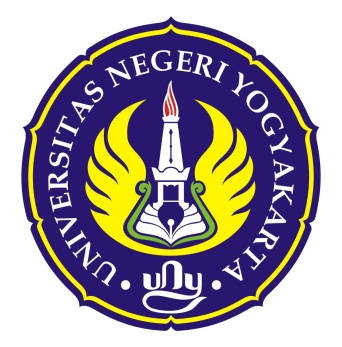 OlehKetua PenelitiAnggota 1Anggota 2Dst..(Lengkap dengan gelarnya, NIDN)FAKULTAS ILMU KEOLAHRAGAANUNIVERSITAS NEGERI YOGYAKARTATAHUN ..............Lampiran 3. Sistematika UsulanProposal penelitian disusun sesuai sistematika sebagai berikut:Judul penelitian, hendaklah singkat dan spesifik, tetapi cukup jelas memberikan gambaran mengenai penelitian yang diusulkan.Abstrak rencana penelitian yang berisi: tujuan, metode/langkah penelitian, dan target yang akan dicapai, serta memberikan deskripsi yang akurat dan singkat tentang rencana yang diusulkan.Pendahuluan yang memuat latar belakang masalah termasuk roadmap penelitian, tujuan penelitian dan sistematika penelitian.Kajian PustakaMetode Penelitian yang dilengkapi dengan bagan alur penelitian yang menggambarkan apa yang sudah dilaksanakan dan apa yang akan dikerjakan. Bagan penelitian harus dibuat secara utuh dengan penahapan yang jelas, mulai dari mana, bagaimana luarannya, dan indikator yang terukur.Jadwal PenelitianPersonalia PenelitianRencana BiayaDaftar Pustaka. Daftar Pustaka hanya memuat referensi yang benar-benar dipakai dalam mempersiapkan usulan penelitian; dan disusun menurut ketentuan yang berlaku yakni nama pengarang yang diatur alphabetis, tahun, judul, dan sumber. Untuk mengetahui sumber urgensi dapat mengambil situs internet yang dapat dipercaya.Lampiran : Curriculum Vitae singkat dengan track record 5 tahun penelitian terakhir.Pernyataan Kesediaan melaksanakan penelitian bermateraiSurat Keterangan dari Ketua Jurusan tentang keterlibatan mahasiswa dalam penelitian.Lampiran 4.Format Evaluasi ProposalLEMBAR EVALUASIPENELITIAN PENGEMBANGAN DOKTOR FIK UNYSaran-Saran:Lampiran 5.  Format sampul laporan(warna: KREM)LAPORAN PENELITIAN PENGEMBANGAN DOKTOR  FIK UNYTAHUN ANGGARAN .......................JUDUL PENELITIAN:........................................................Oleh :Ketua PenelitiAnggota 1Anggota 2Dst.(Lengkap dengan gelarnya, NIDN)DIBIAYAI .....................................................................................................................................................................................................................................FAKULTAS ILMU KEOLAHRAGAANUNIVERSITAS NEGERI YOGYAKARTATAHUN ..............Lampiran 6. Format Halaman PengesahanHALAMAN  PENGESAHANLAPORAN AKHIR  PENELITIAN PENGEMBANGAN DOKTOR  FIK UNYPendanaan dan jangka waktu penelitianJangka waktu penelitian yang diusulkan	: .............................Biaya total yang diusulkan		: Rp. ......................Biaya yang disetujui tahun 2016		: Rp. .................................................., ..........................Mengetahui,					Dekan,......					Peneliti...........................................				………………………..NIP .......................................			NIP. ……………….Lampiran 7. SistematikaLaporan	Sistematika Laporan hasil Penelitian Pengembangan Doktor  FIK  UNY mengikuti alur seperti berikut:	HALAMAN PENGESAHAN .....................................................................		i	ABSTRAK DAN SUMMARY .........................................................		ii	PRAKATA .............................................................................................		iii	DAFTAR ISI ...........................................................................................		iv	DAFTAR TABEL * ................................................................................		v	DAFTAR GAMBAR* ............................................................................		vi	DAFTAR LAMPIRAN .........................................................................		vii	BAB I.		PENDAHULUAN ...............................................................		1	BAB II 	KAJIAN  PUSTAKA  ....................................................		BAB III	METODE PENELITIAN .....................................................	BAB IV	HASIL DAN PEMBAHASAN ...........................................	BAB V	KESIMPULAN DAN SARAN ............................................	DAFTAR PUSTAKA ..............................................................................	LAMPIRAN .............................................................................................	(Termasuk instrumen penelitian, personalia tenaga peneliti besertakualifikasinya, dll)	Keterangan: *).kalau adaNo.Komponen PembiayaanPerkiraan persentase maksimum1Biaya Operasional : Peralatan Bahan Habis Pakai, dan Transport902Lain-lain10JumlahJumlah100NoNamaKegiatanWaktuTempatKeterangan1Sosialisasi Panduan dan Penawaran Penelitian di  FIK UNY1 - 15 April 2016FIK UNYWakil Dekan I2Batas Akhir Penyerahan Proposal dan pengunggahan proposal15 April 2016FIK UNYSubag Pendidikan(Bpk Muji Joko)3Seleksi Proposal18 - 21 April  2016FIK UNYTim BPP Penelitian4Pengumuman hasil seleksi proposal22 April 2016FIK UNYDekan & WD I5Penandatanganan Kontrak Penelitian2 Mei 2016FIK UNYBidang Penelitian FIK UNY6Seminar awal29 April 2016FIK UNYBidang Penelitian FIK UNY7Pelaksanaan Penelitian2 Mei s.d.30  Oktober 2016LapanganTim Pelaksana8Monitoring19 - 30 September 2016FIK UNYTim Monev 9Seminar hasil27  Oktober 2016FIK UNYBidang Penelitian FIK UNY10Pengumpulan laporan akhir dan penggunggahan laporans.d.31 Oktober 2016FIK UNYBidang Penelitian FIK UNY 1.Judul PenelitianJudul PenelitianJudul Penelitian:....................................................................................................................2.Ketua PenelitiKetua PenelitiKetua Peneliti:....................................................................................................................a. Nama lengkapa. Nama lengkapa. Nama lengkap:....................................................................................................................b. Jabatan/Pangkat/Golonganb. Jabatan/Pangkat/Golonganb. Jabatan/Pangkat/Golongan:....................................................................................................................c. Jurusanc. Jurusanc. Jurusan:....................................................................................................................d. Alamat suratd. Alamat suratd. Alamat surat:....................................................................................................................e. Telepon rumah/kantor/HPe. Telepon rumah/kantor/HPe. Telepon rumah/kantor/HP:....................................................................................................................f. Faksimilif. Faksimilif. Faksimili:....................................................................................................................g. e-mailg. e-mailg. e-mail:....................................................................................................................3.Bidang Keilmuan/PenelitianBidang Keilmuan/PenelitianBidang Keilmuan/Penelitian:.........................       .........................       4.Skim penelitianSkim penelitianSkim penelitian:FakultasFakultas5.Tim PenelitiTim PenelitiTim PenelitiNoNama, Gelar NIDN/NIPNIDN/NIPNIDN/NIPBidang Keahlian1.2.6.Mahasiswa yang terlibatMahasiswa yang terlibatMahasiswa yang terlibat:NoNamaN I MN I MN I MProdi1.2.3.7.Lokasi Penelitian:..........................................................8.Waktu Penelitian:..........................................................9.Dana yang diusulkan:..........................................................Nama Peneliti:.........................................................................................Jurusan/Prodi/Fakultas:.........................................................................................Judul Penelitian:...........................................................................................................................................................................................................................................................................NoKriteriaBobotSkorNilai = Bobot x Skor1Perumusan Masalah: Ketajaman, latar belakang dan rumusan masalah, kejelasan tujuan151, 2, 4, 52Luaran:Kemanfaatan untuk penunjang pembangunan dan strategi nasional, pengembangan ilmu keolahragaaan251, 2, 4, 53Kualitas penelitian yang akan dilakukan: Tinjauan pustaka, kekomprehensifan dan kedalaman rancangan penelitian151, 2, 4, 54Ketepatan Metode Penelitian201, 2, 4, 55Jejak rekam (track record) peneliti101, 2, 4, 56Kelayakan:Personalia, biaya, waktu, sarana101, 2, 4, 57Keterlibatan mahasiswa dalam penelitian 51, 2, 4, 5Jumlah100Divalidasi dan disyahkan olehWakilDekan I  FIK UNY,(...............................................)Yogyakarta, ..............................2016Penilai,(...................................................)1.Judul Penelitian:....................................................................................................................2.Ketua Peneliti:..........................................................a. Nama lengkap:..........................................................b. JenisKelamin:..........................................................c. NIP:..........................................................d. JabatanFungsional/PangkatGolongan:..........................................................e. Jabatan Struktural:..........................................................f. Bidang Keahlian:..........................................................g. Fakultas/Jurusan:..........................................................h. PerguruanTinggi:..........................................................i. Telepon rumah/kantor/HP:..........................................................3.Mahasiswa yang terlibatMahasiswa yang terlibat:NoNamaN I MN I MProdi1.2.3.